Volgen en beoordelen; Een handreiking voor basisschoolleerkrachten om de culturele ontwikkeling van leerlingen te volgen en reflectie hierop te stimuleren. Roze = “achter de schermen”-informatie 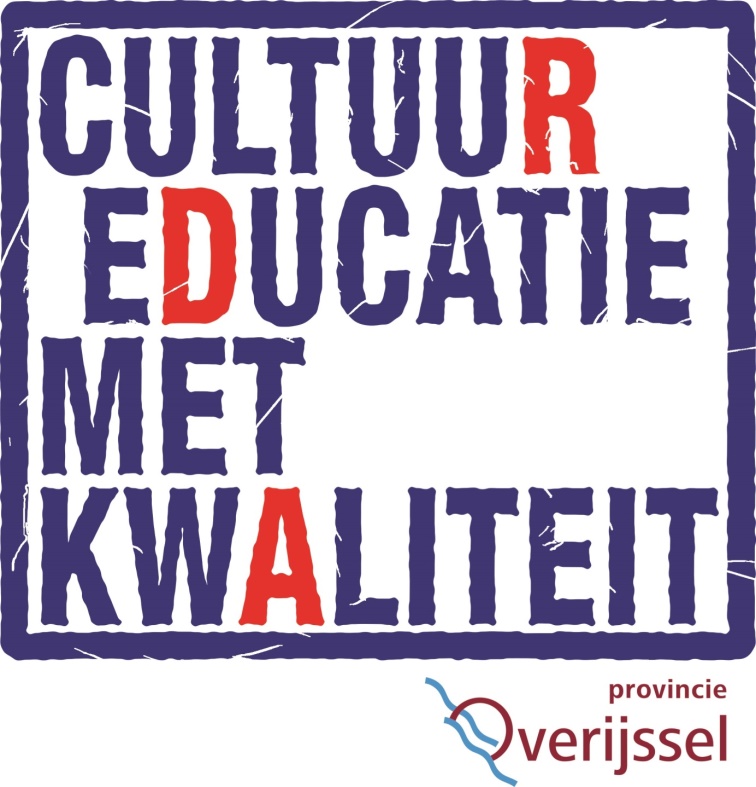 Juni 2016 Ronald von Piekartz e-mailadres dat je hier wilt Annemiek Franzen-van Herk ajgvanherk@gmail.com InleidingIn de documentaire De Confrontatie – twee jaar aan de ateliers worden jonge kunstenaars gevolgd die binnen De Ateliers intensief aan hun artistieke ontwikkeling werken. Het is te zien hoe de jonge kunstenaars elke dinsdag bezoek kunnen krijgen van verschillende gevestigde kunstenaars en kunstcritici die vanuit de rol van tutor reageren op hun werk. “Het gaat om het collegiale gesprek waardoor de jonge kunstenaar doelbewust wordt geconfronteerd met tegenstrijdige meningen.” Waar het reguliere onderwijs beoordelingscriteria nastreeft die zorgen voor uniformiteit en voorspelbaarheid, worden ze hier bewust vermeden; en dit niet zonder resultaat.  Zo zegt één van de jonge kunstenaars: “Het is bizar hoeveel mogelijkheden er zijn en het is heel fijn om te zien dat iedereen anders is. En dan besef je dat je zelf ook gewoon heel anders mag zijn. Dat je echt gewoon jezelf aan het uitvinden bent eigenlijk.” Dit is een belangrijke les voor het reguliere onderwijs wanneer het gaat om kunst- en cultuureducatie. Algemeen kan gezegd worden dat  het uiteindelijke doel van cultuureducatie het ontwikkelen van cultureel (zelf)bewustzijn is. Leerlingen leren zich bewust te worden van hoe zij hun eigen leven en wereld ervaren, en hoe anderen dit doen. Omdat cultuur voor een groot deel bepaalt hoe mensen handelen en denken is het belangrijk dat leerlingen zicht krijgen op hun eigen cultuur en kennis maken met die van anderen.  De nadruk op één juist antwoord leggen, staat haaks op het ontwikkelen van een cultureel (zelf)bewustzijn. Er wordt dus heel wat van de leerkracht gevraagd die enerzijds greep moet houden op het onderwijsleerproces van leerlingen en anderzijds de ruimte voor verschillen moet waarborgen. Het is nodig om vorderingen van individuele leerlingen vast te leggen voor zowel evaluatie als reflectie, maar de welbekende toetscultuur kan hier meer schade dan goed doen. De opbrengsten van cultuureducatie komen namelijk zowel in de kennis en vaardigheden van leerlingen tot uiting, als in bijvoorbeeld hun waarden en attitude. Gestandaardiseerde toetsen doen geen recht aan deze diverse opbrengsten. Er zijn andersoortige instrumenten nodig die leerkrachten helpen bij het in kaart brengen van de ontwikkeling van hun leerlingen. Daarom is in het kader van Cultuureducatie met Kwaliteit Hengelo dit document ontwikkeld. In de vorm van Vragenwaaiers en Bingokaarten krijgen leerkrachten handvatten bij het volgen van leerlingen in hun culturele ontwikkeling. Deze hulpmiddelen ondersteunen leerkrachten bovendien bij het bepalen van de leerdoelen en het aanhouden van een verticale doorgaande leerlijn. Ook worden er adviezen en tips gegeven met betrekking tot het gebruiken van cultuurportfolio’s en het maken van beoordelingsrubrics. Bij de producten en adviezen in dit document is rekening gehouden met de volgende wensen:Leerkrachten moeten in staat gesteld worden effectiever les te geven en bij individuele leerlingen gedifferentieerd om te gaan met doorgaande leerlijnen.  De leeropbrengst bij leerlingen moet vergroot worden, zowel door het aanscherpen van vakinhoud en doorgaande leerlijnen als door het stimuleren van reflectie. Er moet ruimte zijn voor peer assessment en/of zelfbeoordeling. Waar mogelijk wordt een actieve rol van de individuele leerling aangemoedigd. Er moeten ruimte blijven voor scholen om hun eigen identiteit en visie te behouden en onderstrepen. Bij het volgen en beoordelen van leerlingen moeten scholen zelf bepalen waar de accenten komen te liggen. De producten en adviezen moeten in uiteenlopende lessen, activiteiten en omstandigheden toepasbaar zijn. De producten moeten flexibel en weinig tijdrovend in gebruik zijn. Handleiding: Vragenwaaiers + Bingokaarten In het kort De Vragenwaaiers bevatten (voorbeeld)vragen om in gesprek te gaan over een kunstzinnige activiteit. De Vragenwaaiers maken het makkelijker voor leerkrachten en leerlingen om op verdiepende wijze te reflecteren en evalueren in gespreksvorm. De Bingokaarten bevatten indicatoren die duidelijk maken welke leerdoelen leerlingen moeten behalen. Er is gekozen voor de naam Bingokaart omdat er makkelijk afgetekend kan worden welke leerdoelen behaald zijn. Zo ontstaat er een helder overzicht van de wel en niet behaalde doelen.  De Bingokaarten en Vragenwaaiers sluiten op elkaar aan doordat op de Bingokaarten  in een oogopslag is te zien welke leerdoelen behaald moeten worden en doordat de Vragenwaaiers het makkelijker maken om te bepalen of deze leerdoelen behaald zijn. Verder is er door de volgende punten gezorgd voor samenhang tussen beide:Bij het ontwikkelen van de producten zijn het SLO leerplankader Kunstzinnige Oriëntatie en de leerlijnen van Tule.slo.nl als uitgangspunt gebruikt. Bij de indeling van de producten is rekening gehouden met de fases in het creatieve proces: oriënteren, onderzoeken, uitvoeren en evalueren. Dit benadrukt het belang van de 21e eeuwse vaardigheid creativiteit binnen de verschillende kunstvakken. De producten zijn ingedeeld op vier leeftijdsgroepen; Er is een Vragenwaaier en een Bingokaart voor groep 1/2, groep 3/4, groep 5/6 en groep 7/8. Hierdoor helpen beide producten bij het waarborgen van een doorgaande verticale leerlijn. Beide producten zijn zeer flexibel in gebruik waardoor scholen zelf kunnen bepalen op welke manier en in welke mate de producten gebruikt worden. In de handleiding zijn hiervoor drie niveaus van gebruik toegelicht: startend in cultuureducatie, gevorderd in cultuureducatie en professioneel in cultuureducatie. Aan de hand van het SLO Leerplankader Kunstzinnige Oriëntatie en tule.slo.nl kerndoel 54, 55 en 56 is onderstaande, samenvattende leerlijn geformuleerd die ten grondslag ligt aan de Vragenwaaiers en de Bingokaarten.De vragenwaaiersDe vragen zijn ingedeeld in verschillende categorieën: de hoofdcategorieën zijn Proces en Resultaat. De fases van het creatieve proces vormen de subcategorieën voor Proces en de verschillende kunstvakken vormen de subcategorieën voor Resultaat. Hierdoor kunnen leerkrachten en/of leerlingen gemakkelijk kiezen waar zij de nadruk op willen leggen. Ook is er gemakkelijk te variëren in de duur en het moment waarop een Vragenwaaier wordt ingezet, doordat er voor een enkel kaartje maar ook een combinatie van kaartjes gekozen kan worden. Elk Proces-kaartje is als volgt op gebouwd:Op de voorzijde staan vragen die passen bij een fase uit het creatief proces en bij de leeftijdsgroep waarvoor de waaier is bedoeld. Dit zijn algemene vragen die bij voorkeur nog worden vertaald naar de specifieke ervaring van de leerlingen. Op de achterzijde staan voorbeeldvragen naar aanleiding van mogelijke ervaringen, activiteiten en opdrachten. Op elk kaartje staat een voorbeeld dat past bij de beeldende kunstdiscipline en een voorbeeld dat past bij een andere kunstdiscipline. Hierdoor is enerzijds de leerlijn makkelijker te ontdekken wanneer de Vragenwaaiers naast elkaar worden gelegd, anderzijds ontstaat er een beter beeld van de variatie aan mogelijkheden. Een deel van de voorbeeldvragen is gebaseerd op de activiteiten toegelicht in de doorkijkjes te vinden op tule.slo.nl. De Proces-kaartjes hebben een meer reflecterend dan evaluerend karakter. Elk Resultaat-kaartje is als volgt opgebouwd: Op de voorzijde staan de deelgebieden van een kunstdiscipline en de kernbegrippen die horen bij de kunstdiscipline. Daaronder staan de algemene vragen die gesteld kunnen worden naar aanleiding van het resultaat van de leerlingen. Op de achterzijde staan voorbeeldvragen die passen bij de leeftijdsgroep voor wie de waaier is bedoeld. De Resultaat-kaartjes hebben een meer evaluerend karakter dan de Proces-kaartjes. Twee aandachtspunten voor in de praktijkOm de Vragenwaaiers te kunnen gebruiken, is het van cruciaal belang dat voor de aanvang van de activiteit of opdracht goede doelstellingen zijn geformuleerd. Hierdoor kunnen de Vragenwaaiers ook dienen als controlemiddel bij het voorbereiden van een activiteit of les; Komen alle fases aan bod? Is het duidelijk wat er van leerlingen wordt verwacht met betrekking tot de verschillende vakcomponenten? De Vragenwaaiers kunnen een leerkracht hierdoor helpen bij het in kaart brengen van eigen kwaliteiten en zwaktes waardoor deze beter in staat is een eigen leervraag te formuleren. Een ander aandachtspunt is de taal waarin de vragen zijn geformuleerd. De voorbeeldvragen laten al een eerste vertaalslag naar leerlingentaal zien maar kunnen nog concreter. Hoe concreter de vragen aansluiten bij de specifieke activiteit of opdracht en bij de eerdere ervaringen van de leerlingen, hoe beter de vragen hun doel treffen. Zo staat op het voorbeeldkaartje “groep 7-8 proces - oriënteren”:Filmvoorstelling: Heeft het hoofdpersonage verschillende karaktereigenschappen? Denk je dat het hoofdpersonage zich aan het eind van de film anders gedraagt dan aan het begin van de film? Waaruit blijkt dit?Wanneer de leerlingen in groep 8 de filmversie van “Kruistocht in Spijkerbroek” hebben gekeken, kunnen hiervan afgeleide vragen zijn: Wat vind jij de drie belangrijkste karaktereigenschappen van Dolf? Denk je dat Dolf veel geleerd heeft tijdens zijn avontuur in de film? Waaraan merk je dit? Gezien de Vragenwaaiers nu zijn ontwikkeld door docenten met een specialisatie in de beeldende discipline, zou het goed zijn als er ook experts vanuit andere kunstdisciplines feedback op geven. Wanneer de Vragenwaaiers in de toekomst inhoudelijk worden doorontwikkeld, is het interessant om naar het volgende te kijken:Kunstbalie  heeft reflectiekaartjes ontwikkeld aan de hand van het ui-model van Korthagen. Ook de leerlijnen van het SLO, Cultuur in de Spiegel en de culturele competenties hebben input geleverd. Deze kaartjes worden in de nabije toekomst ook voor anderen beschikbaar om te gebruiken. (contactpersoon: renske.van.dillen@kunstbalie.nl ). Ook Kunst Centraal komt met een product over reflecteren: een theoretisch kader met filmpje(s) over reflecteren. Dit komt er ook voor leerlijnen. (contactpersoon: Jos.Bol@kunstcentraal.nl).De bingokaartenDe Bingokaarten bevatten indicatoren die duidelijk maken welke leerdoelen leerlingen moeten behalen voor de verschillende kunstdisciplines. Naast de kunstdisciplines is er een kolom voor het Magische Moment, ofwel de cultuurontmoeting. Onderaan de Bingokaart is er een regel voor 21e eeuwse vaardigheden. Indien dit past bij de identiteit van de school kan een leerkracht noteren welke vaardigheden hij/zij centraal wil stellen binnen een periode en een kunstdiscipline. Als voorbeeld zijn deze regels ingevuld op de Bingokaarten voor groep 1/2 en groep 7/8. Indien gewenst kan deze regel ook vervangen worden door een regel die ingaat op leerdoelen van een ander schoolvak, bijvoorbeeld uit het leergebied Oriëntatie op Jezelf en de Wereld. Zo kan de samenhang tussen de doelstellingen van verschillende vakken benadrukt worden. Er is gekozen voor de naam Bingokaart omdat er makkelijk afgetekend kan worden welke leerdoelen behaald zijn. Zo ontstaat er een helder overzicht van de wel en niet behaalde doelen.  De Bingokaart kan dus als leerlingvolgsysteem worden gebruikt. Omdat er is gestreefd naar een overzichtelijk product dat leerkrachten de gelegenheid geeft om in één oogopslag te zien welke vorderingen er zijn, is er gekozen voor een selectie uit de leerlijnen van het SLO Leerplankader Kunstzinnige Oriëntatie. Ook is om dezelfde reden gekozen voor taalgebruik op het niveau van de leerkracht in plaats van de leerling. Dankzij de algemene aard van de Bingokaarten zijn deze geschikt om de vertalen naar de praktijksituatie van verschillende scholen.  Wanneer een school effectief gebruik wil maken van de Bingokaart, is de richtlijn dat een klas of individuele leerling minimaal viermaal per jaar een nieuwe Bingokaart krijgt en invult. Dit om de simpele dat het ontwikkelen van vaardigheden vraagt om het herhaaldelijk oefenen van deze vaardigheden. Advies: het zou mooi zijn als er een voorbeeld is van bingokaarten uitgewerkt op het professionele niveau. Vragenwaaiers en BingokaartenEén Vragenwaaier bestaat uit alle kaartjes voor een leeftijdsgroep, dus 4 dubbelzijdige proceskaartjes en 4 dubbelzijdige resultaatkaartjes. 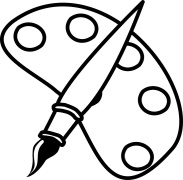 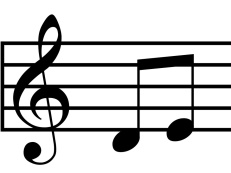 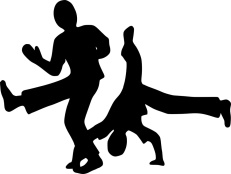 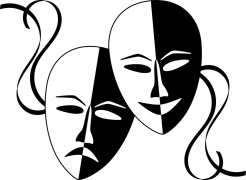 Leerling:                                                                Klas:                                        Periode:                   Leerling:                                                                Klas:                                        Periode:Leerling:                                                                Klas:                                        Periode:Leerling:                                                                Klas:                                        Periode:Advies Portfolio: Schoolfolio Wanneer de Bingokaarten en Vragenwaaiers in praktijk juist worden gebruikt, kan een leerkracht er van verzekerd zijn dat het goed zit met de diversiteit aan kunstzinnige activiteiten van leerlingen en de reflectie hierop. Het is echter raadzaam om elke leerling ook een cultuurportfolio aan te laten leggen. In zo’n portfolio worden werkstukken, verslagen, activiteiten en ervaringen opgenomen in de vorm van foto’s, videofragmenten en teksten. Zo wordt zichtbaar wat leerlingen hebben ervaren en gedaan op het gebied van kunst en cultuur. Dit zorgt voor inzicht in de belangrijke leermomenten van leerlingen en de leerlijn die zij volgen. Hierdoor wordt reflectie op hun culturele ontwikkeling in brede zin mogelijk en blijft deze niet beperkt tot de losstaande kunstzinnige en culturele activiteiten. Een cultuurportfolio kan zo een cruciale bijdrage leveren aan het ontwikkelen van het cultuur zelfbewustzijn van leerlingen. De voordelen van een cultuurportfolio:Leerlingen, leerkrachten en eventueel ouders krijgen duidelijker zicht op de ontwikkeling van leerlingen. Hierdoor is het ontwikkelen en waarborgen van een doorgaande leerlijn van groep 1 t/m 8, en van het basisonderwijs naar het voortgezet onderwijs, beter te realiseren. Door materiaal te verzamelen en te bewaren worden de herinneringen van de leerlingen versterkt. Aan de hand van het cultuurportfolio is het makkelijker om te communiceren over de vorderingen van een leerling en kan er gemakkelijker bepaald worden welke leerdoelen er in de toekomst gesteld dienen te worden. Leerlingen krijgen meer eigenaarschap over hun persoonlijke culturele ontwikkeling doordat zij nauw betrokken zijn bij het documenteren hiervan. Leerlingen leren oog te hebben voor hun kwaliteiten op het gebied van kunst en cultuur en voor de ontwikkeling van deze kwaliteiten.Leerlingen ervaren de waarde en het nut van het bewaren van bewijsstukken.Leerkrachten krijgen meer zicht op het proces van leerlingen. Dit komt tegemoet aan het gebrek aan zicht hierop dat kan ontstaan door grote klassen en/of het samenwerken met duo-leerkrachten. Leerlingen leren de waarde van het proces beter op waarde te schatten.Leerlingen leren dat kennis en vaardigheden op het gebied van kunst en cultuur, opgedaan in hun vrije tijd, ook leermomenten zijn.Ouderbetrokkenheid kan vergroten door het toegang krijgen tot, en eventueel bijdragen aan, het cultuurportfolio. Wanneer een school dit wenst, is heldere communicatie hierover belangrijk. Zie de bijlage voor tips voor een brief aan ouders over het cultuurportfolio. Het bijhouden van een cultuurportfolio versterkt het reflectieve vermogen van leerlingen, wat weer cruciaal is voor de ontwikkeling van het cultureel zelfbewustzijn. Scholen kunnen met behulp van cultuurportfolio’s aantonen dat zij kwalitatief goed cultuuronderwijs verzorgen en hierbij de opbrengsten waarborgen en vastleggen.In de praktijk is gebleken dat het cultuurportfolio op sommige scholen zo goed bevalt, dat het rapport-vervangend wordt. Leerkrachten, ouders en leerlingen kunnen een beter beeld krijgen van de relaties tussen de binnenschoolse en buitenschoolse culturele ervaringen van de leerling. . Differentiatie, maatwerk en talentontwikkeling krijgen meer ruimte door de inzichten die een cultuurportfolio oplevert.Een school kan de visie op cultuuronderwijs makkelijker vertalen naar de praktijk door de wijze waarop het cultuurportfolio wordt gestructureerd en vormgegeven. Ook wordt de visie makkelijker zichtbaar gemaakt met behulp van cultuurportfolio’s. De school kan zich profileren met behulp van het portfolio.  SchoolfolioScholen hoeven het wiel niet opnieuw uit te vinden wanneer het gaat om een cultuurportfolio. Er zijn verschillende bestaande mogelijkheden en formats. Het advies vanuit dit document is het digitale portfolio Schoolfolio. In 2013 is Kunstkade gestart met het ontwikkelen van dit digitale portfolio voor scholen waarbij de culturele ontwikkeling van kinderen op een geheel eigen wijze in beeld gebracht kan worden. Vanuit Cultuureducatie met Kwaliteit zijn er op verschillende scholen pilots geweest wat heeft geleid tot doorontwikkeling van Schoolfolio.  Inmiddels wordt Schoolfolio op diverse scholen met succes gebruikt. Het handige digitale systeem doet denken aan een aantrekkelijk vormgegeven digitaal dagboek of weblog. De voordelen van Schoolfolio:Het uitgangspunt van Schoolfolio is dat het eigenaarschap bij de leerling ligt, waardoor de leerling bewuster bezig is met zijn/haar ontwikkeling. De leerkracht kan eenvoudig afbeeldingen, teksten en videofragmenten toevoegen, zowel aan het portfolio van een individuele leerling als aan de portfolio’s van (een selectie van) de klas. De leerling kan eenvoudig afbeeldingen, teksten en videofragmenten toevoegen aan, of verwijderen van, zijn/haar eigen portfolio. Leerlingen kunnen hun eigen portfolio vormgeven met een profielfoto en persoonlijk thema, waardoor het enthousiasme en het eigenaarschap vergroten.De leerkracht kan digitaal gemakkelijk feedback geven op of reflectievragen stellen over documenten in het portfolio. Hiervoor kan de leerkracht eigen formats maken of bestaande formats gebruiken. De leerkracht kan gemakkelijk overzicht houden over de portfolio’s door het aanmaken van groepen en labels.Door het toevoegen van labels kan er makkelijk vorm worden gegeven aan de uitgangspunten van de school. Labels kunnen bijvoorbeeld corresponderen met vakken of disciplines, maar ook met 21e eeuwse vaardigheden, Meervoudige Intelligenties of fases uit het creatieve proces. Het portfolio is vertrouwelijk, de leerkracht kan alle portfolio’s inzien maar leerlingen zien alleen hun eigen portfolio.  Doordat het digitale portfolio smartphone- en tablet-vriendelijk is, valt de tijdsinvestering die het vraagt erg mee.Wanneer een school wil starten met het gebruik van Schoolfolio is er een implementatie-workshop voor het hele schoolteam waarin er gezamenlijk wordt gekeken op welke manier de school het portfolio wil en kan gebruiken.Schoolfolio is budgetvriendelijk:  eenmalig €200,- voor het op maat inrichten van het portfoliosysteem, € 150,-  voor de implementatie-workshop op aanvraag, €1,75 per leerling per jaar. Schoolfolio is in de eerste plaats een faciliterend systeem, niet een sturend of leidend systeem. De school kan de invulling en het gebruik zeer makkelijk aanpassen aan de eigen wensen en schoolidentiteit. Informatie verkregen tijdens de werkbijeenkomst Schoolfolio 30 juni 2016 te Utrecht:Contactpersoon Schoolfolio: Dieneke Zwiers, directeur Kunstkade Leeuwarden (06 130 088 47 dieneke.zwiers@kunstkade.nl  )Expert Schoolfolio, ontwikkelaar: Foppe van der Veen: foppe@masoutreach.nl Ouderbetrokkenheid:De ervaring van een aantal scholen is dat het tijdens de invoering van het Schoolfolio gemakkelijker is om de ouderbetrokkenheid nog te minimaliseren, zodat leerkrachten/leerlingen eerst zelf kunnen wennen.Een cultuurcoach in Leeuwarden is al actief bezig met het inzetten van ouders bij het gebruik van het Schoolfolio. Contact: Sabine.deJong@kunstkade.nl , ze kan hierover de informatie met Judith afstemmen. De betreffende cultuurcoach is momenteel minder bereikbaar.Uitgangspunt bij Schoolfolio is telkens dat het eigenaarschap bij de leerling ligt. Kunst Centraal komt in oktober 2016 met een filmpje over portfolio’s, gemaakt met CmK-gelden en dus te gebruiken door iedereen. Het filmpje is een soort promotiefilmpje/introductiefilmpje op het gebruik van (cultuur)portfolio’s. Het zal te krijgen zijn via Dieneke Zwiers. (06 130 088 47 dieneke.zwiers@kunstkade.nl  )Uit de bijeenkomst kwam naar voren dat het vooral scholen zijn die al 4+ jaar bezig zijn met het verbeteren van de kwaliteit van hun cultuuronderwijs die de noodzaak voelen voor het gebruik van een portfolio. Pas na zo’n periode lijken de scholen het eigenaarschap te voelen. Schoolfolio wordt actief in alle leeftijdsgroepen gebruikt. Ook kleuterleerkrachten zijn enthousiast en plaatsen bijvoorbeeld ook korte gesprekken die zijn gefilmd. Vanaf groep 3 kunnen vrijwel alle leerlingen zelf aan de slag met Schoolfolio. Sommige scholen zetten tutors uit de bovenbouw in voor het gebruik van Schoolfolio door kleuters. Begeleiding bij de invoering van Schoolfolio is op bijna alle scholen structureel nodig. Zorg dus voor een kartrekker die zich thuis voelt in een digitale omgeving en kan fungeren als eerste aanspreekpunt voor collega’s. De ervaring is dat de drempel hoog is om contact op te nemen met de cultuurcoach o.i.d. Foto’s voor Schoolfolio zijn heel makkelijk te maken en in te voeren met de tablet. Schoolfolio biedt veel mogelijkheid voor reflectie en de meeste PO-scholen gebruiken het hiervoor. VO-scholen gebruiken het ook als middel om doelen voor een komende periode in beeld te brengen. Beoordelen: RubricsTheoretische informatie Wanneer het de wens binnen een school is om leerlingen binnen cultuureducatie niet alleen te volgen in hun ontwikkeling maar ook te beoordelen, is het advies vanuit dit document om te werken met rubrics. Een Rubric is een analytische beoordelingsschaal en zegt meer dan slechts een cijfer of indicatie met -/+. Met dit instrument kan de kwaliteit van de prestatie of vaardigheid in beeld worden gebracht door deze te ijken aan een bepaald niveau van beheersing.De Onderwijsraad stelt over Rubrics: Rubrics zijn er in verschillende vormen, van eenvoudig tot complex en van globaal geformuleerd tot heel gedetailleerd. De voordelen van deze methode zitten in het transparant maken van de beoordeling (zowel voor docenten als voor leerlingen) en het inzicht verkrijgen in de groei van leerlingen, door de criteria op verschillende niveaus te formuleren. Nadeel is dat rubrics kunnen verworden tot een uitgebreid en dichtgetimmerd instrument waarin weinig oog meer is voor de complexiteit van kunstproducten, de dwarsverbanden met andere disciplines en de emotie van de leerling.Wanneer je als leerkracht een rubric ontwikkelt, is het raadzaam om te kiezen voor vier niveaus, bijvoorbeeld uitmuntend, goed, voldoende en onvoldoende. Door te kiezen voor een even aantal niveaus voorkom je de verleiding van het “midden” kiezen. Vooral wanneer peer assessment wordt ingezet en leerlingen elkaar feedback en/of een beoordeling geven is dit belangrijk. Bovendien geeft een gradatie als ‘uitmuntend’ ruimte voor het onderstrepen van talentmaximalisering. Een andere aanrader is om het hoogste niveau links in de kolom te zetten, zo is direct zichtbaar waar naar toe wordt gewerkt. Kies waar mogelijk voor een positieve formulering zodat het voor leerlingen duidelijk is wat er van hun verwacht wordt en de rubric een motiverende werking zal hebben. Wanneer er binnen een school wordt gekozen om te werken met rubrics, zijn er verschillende afwegingen te maken. Wordt er in de beoordeling gelet op product en/of proces? Gaat het om generieke vaardigheden en/of vakspecifieke vaardigheden? En worden er algemene rubrics gemaakt die herbruikbaar zijn of worden er voor elke opdracht nieuwe rubrics gemaakt? Wanneer er voor vakspecifieke rubrics wordt gekozen zijn er al verschillende voorbeelden digitaal beschikbaar, met name voorbeelden uit het voortgezet onderwijs. Deze kunnen echter ook houvast en inspiratie geven voor rubrics voor het basisonderwijs. Bijvoorbeeld de digitaal beschikbare rubrics gemaakt door Oskar Maarleveld en Hannie Kortland van de Academie voor Beeldende Vorming Amsterdam zijn interessant om naar te kijken. Zij maakten rubrics voor zowel het beeldend proces als het beeldend product en ontworpen zowel een geschreven variant als een getekende variant. Hierdoor is het duidelijk wat er inhoudelijk wordt bedoeld met elk criterium en is het tevens mogelijk voor leerlingen om zelf aan te geven welke beoordeling zij zichzelf geven door de visuele weergave in te kleuren. Zo wordt zowel de vakinhoud als het eigenaarschap en de betrokkenheid van leerlingen gewaarborgd.  Gekoppeld aan deze werkwijze ontwierp Karlijn Vlaardingerbroek een A4 met tips voor het beoordelen binnen het kader van authentieke kunsteducatie. Hoewel de tips in eerste plaats voor beeldend onderwijs geschreven zijn, kunnen ze zeker bijdragen aan het beter beoordelen binnen cultuureducatie in brede zin.Een ander hulpmiddel bij het opstellen van een rubric kan de review studie Assessment in kunsteducatie zijn, uitgevoerd door onderzoekers van de Universiteit van Amsterdam en de Amsterdamse Hogeschool voor de Kunsten.  In dit onderzoek wordt ingegaan op beoordelingsinstrumenten voor de kunstvakken in het basis- en voortgezet onderwijs die zijn beschreven in Engelstalige wetenschappelijke literatuur. In het onderzoek wordt zowel gekeken naar de kwaliteit als de inhoud van de beschreven beoordelingsinstrumenten. In de publicatie zijn tabellen opgenomen waarin af te lezen is welke criteria er binnen de verschillende kunstdisciplines worden gehanteerd en in hoeveel van de beoordelingsinstrumenten deze criteria terugkomen. De tabellen zijn digitaal beschikbaar en kunnen een leerkracht helpen bij het bepalen van de inhoud van een rubric.. Voorbeelden en de relatie met de Vragenwaaiers en de BingokaartenWanneer er een rubric wordt gemaakt gericht op het proces, kunnen dezelfde fases uit het creatief proces worden gebruikt als op de Vragenwaaiers en Bingokaarten. De indicatoren kunnen dan afgeleid worden van de vragen op de kaartjes. Het is hierbij goed om niet alleen naar de Vragenwaaier van de eigen leeftijdsgroep te kijken, maar ook naar die van de voorgaande en opvolgende leeftijd. De gradaties uitmuntend, goed, voldoende en onvoldoende geven ruimte om niet alleen te kijken op welk niveau leerlingen dienen te zitten, maar ook om te kijken naar waar zij vandaan komen en naartoe gaan. De volgende rubric zou bijvoorbeeld gemaakt kunnen worden voor groep 1/2:Wanneer er een rubric wordt gemaakt gericht op het product, kunnen de kernbegrippen gebruikt worden die op de product-kaartjes staan van de Vragenwaaiers. Een rubric voor het vak tekenen kan er bijvoorbeeld zo uit zien:Een dergelijke rubric dwingt de gebruiker om zich niet alleen te richten op het “netjes werken” (materiaal & techniek) maar bijvoorbeeld ook op de kleuren en vlakverdeling (beeldaspecten) en de manier waarop deze bijdragen aan het duidelijk overbrengen van het onderwerp (betekenis). Aan de hand van een specifieke opdracht kan de leerkracht vooraf aan de les invullen wanneer een onderdeel uitmuntend, goed, voldoende of onvoldoende is. Aan de hand van de specifieke opdracht kan een leerkracht er ook voor kiezen om een selectie te maken van de kernbegrippen, zolang er zorg voor wordt gedragen dat alle kernbegrippen voorbij komen gedurende een periode. Wanneer werkstukken bijvoorbeeld altijd voornamelijk beoordeeld worden op de afwerking, en muziekoptredens op het aanhouden van de juiste maat, zal dit uiteindelijk de creativiteit van leerlingen sterk beperken. Wanneer de Bingokaarten actief worden gebruikt, kunnen deze ook vertaald worden naar een rubric. Hieronder volgt een voorbeeld aan de hand van een indicator uit de onderzoeksfase voor groep 7/8.Wanneer een dergelijke rubric gemaakt wordt, kan de hieruit voortkomende beoordeling gemakkelijk in de Bingokaart worden afgetekend. Wanneer de doelstelling behaald is, kan de intensiteit waarmee deze wordt ingekleurd bijvoorbeeld weergeven op welk niveau deze behaald is. Een aandachtspunt bij een dergelijke aanpak is dat het in de meeste gevallen onwenselijk zal zijn om voor elke indicator op de Bingokaart een rubric te maken. Dit in verband met de tijdsinvestering die dit vraagt en de flexibiliteit die verloren gaat in het gebruiken en aanpassen van de Bingokaart. Het advies is daarom om bijvoorbeeld per procesfase en per vakdiscipline een rubric te maken waarin rekening wordt gehouden met een combinatie of selectie van indicatoren/doelstellingen. Hoe specifieker de Bingokaart is uitgewerkt voor een concrete lessituatie, hoe gemakkelijker een rubric in leerlingentaal uitgewerkt kan worden. Het ideaal hiervoor is dat leerlingen via peer assessment of zelfbeoordeling aan de slag kunnen en hun bingokaart zelf leren invullen na een activiteit. Belangrijk om te benadrukken is dat het hier slechts gaat om mogelijke voorbeelden voor een rubric. Een rubric moet altijd aansluiten bij een specifieke situatie die onder andere wordt bepaald door de gegeven opdracht, de lessituatie, de eerdere ervaringen en ontwikkeling van leerlingen en de visie van de school. Het is wenselijk dat er regelmatig en kritisch wordt gekeken naar de rubrics die leerkrachten ontwikkelen. Het zou bijvoorbeeld mooi zijn wanneer een schoolteam periodiek overleg heeft over de criteria en normen van de rubrics onder leiding van een vakspecialist. Binnen Cultuureducatie met Kwaliteit Hengelo zou het mooi zijn als er in een ICC-bijeenkomst aandacht wordt besteed aan het gebruiken van rubrics. Hiervoor zouden ICC-ers vooraf zelf rubrics moeten maken en zouden er vakspecialisten uit de verschillende kunstdisciplines aanwezig moeten zijn om hierover in gesprek te gaan. Kunstbalie heeft de culturele competenties (onderzoeken, creëren, reflecteren www.culturelecompetenties.nl  ) met indicatoren uitgewerkt per leeftijdsgroep. Dit hebben zij echter voor eigen gebruik gedaan en is niet gepubliceerd. Deze indicatoren zouden aanleiding kunnen zijn voor het uitwerken van algemene rubrics voor cultuureducatie. (contactpersoon: renske.van.dillen@kunstbalie.nl ) BibliografieBlanken, B., ‘Cultuureducatie met Kwaliteit’ in Hengelo datum? Blanken, B., ICCplus-scholen: Keuzes binnen CmK-doelstellingen Hengelo datum?Bol, J., (2016) Reflecteren in het onderwijs. Utrecht: Kunst CentraalGootjes-Klamer, L., van Nieuwenhuizen, M., (2011). Basisboek cultuuronderwijs.  Groningen/Houten: Noordhoff UitgeversGroenendijk, T., e.a., (2015) Assessment in kunsteducatie. Amsterdam: Research Institute of Child Development and EducationHartenberg, I., (2016) Onderzoeksrapport portfolio; over de meerwaarde en verankering van een portfolio in het primair onderwijs. Kenniskring Flevoland en Utrecht Hoogeveen, K., Kieft, M., e.a., (2014)  Monitor cultuuronderwijs in het primair onderwijs & programma Cultuureducatie met kwaliteit (2013-2014). Den Haag: Ministerie van OCWKerkhoffs, J., e.a., (2006) Rubrics als beoordelingsinstrument voor vaardigheden; vmbo reeks. Enschede: SLOKox, R., (2015) Visie op cultuureducatie in het Funderend Onderwijs; Inbreng LKCA nationale discussie #Onderwijs 2032. Utrecht: LKCAOnderwijsraad, (2012) Advies Cultuureducatie: leren, creëren, inspireren! Uitgebracht aan de Staatssecretaries van Onderwijs, Cultuur en Wetenschap. Den Haag: Onderwijsraad Potters, O., e.a., (2016). D21: Adviesrapport basisonderwijs Hoe kan er gewerkt worden aan 21e eeuwse vaardigheden bij cultuureducatie op verschillende soorten basisscholen?. Zwolle: Hogeschool WindesheimRoozen, I., e.a., (2011). Vakken in samenhang; Een digi(bord)boek voor samenhang tussen kunstzinnige oriëntatie, taal en wereldoriëntatie. Enschede: SLO Van Bemmel, H., e.a., (2002) Cultuurdossier en Cultuurportfolio; een eerste schets Voortgezet Onderwijs. Enschede: SLO Van de Kamp, M., (2010, aanvulling 2012) Beoordelen van creatieve beeldende producten en processen van leerlingen in het voortgezet onderwijs; een literatuuronderzoek naar criteria voor beeldende producten en processen in een hedendaagse context van kunst en kunsteducatie Van der Hoeven, M., e.a., (2014). Cultuur in de Spiegel in de praktijk. Enschede: SLOVisser, J., e.a., (2011). Digitaal cultuurportfolio. Vereniging CultuurProfielScholen http://www.ahk.nl/fileadmin/download/ahk/Lectoraten/Kunst-_en_cultuureducatie/PZIP_muziekeducatie_Master_Rubric_Muziek_VPH__-_Sheet1_1__2_.pdf (bezocht: april 2016) www.culturelecompetenties.nl (bezocht: april-juni 2016) http://www.cultuurclickgroningen.nl/kenniscentrum/detailpagina/q/idproject/63/titel/digitaal-kunst-en-cultuurportfolio (bezocht: juli 2016) http://www.cultuureducatiemetkwaliteit.nl/verhaal/doorlopend-vaardig-voor-de-toekomst/ (bezocht: juli 2016) https://www.cultuurmijoost.nl/projecten/robinson (bezocht: juli 2016) www.cultuurprofielscholen.nl (bezocht: juli 2016) http://www.expertisecentrum-kunsttheorie.nl/ (bezocht: april 2016) http://icc.acato.net/artikelen/dit-ben-ik (bezocht: april 2016) https://karlijnvlaardingerbroek.files.wordpress.com/2015/06/product-karlijn.pdf (bezocht: juli 2016)http://kunstzinnigeorientatie.slo.nl/ (bezocht: april-juli 2016) http://www.lkca.nl/download/80ba03d1-955c-4810-9d29-98569e8441a3 (bezocht: april 2016) http://www.lkca.nl/kennisdossiers/beoordelen/beoordelingsinstrumenten/beoordelen-beeldend  (bezocht: april 2016) http://www.lkca.nl/kennisdossiers/beoordelen/beoordelingsinstrumenten/model-beoordelen-creativiteit (bezocht: april 2016) http://www.lkca.nl/kennisdossiers/beoordelen/reviewstudie-assessment-in-kunsteducatie (bezocht: april 2016) http://www.lkca.nl/kennisdossiers/cultuureducatie-met-kwaliteit/verhalen-uit-de-praktijk/digitaal-kunst-en-cultuurportfolio (april 2016) https://www.onderwijsraad.nl/publicaties/2016/over-de-volle-breedte-van-onderwijskwaliteit/volledig/item7400 (bezocht: mei 2016)https://www.schoolfolio.nl/ (bezocht: mei 2016) http://www.schoolkade.nl/portfolio (bezocht: juli 2016) http://www.slo.nl/voortgezet/vmbo/themas/Rubrics/ (bezocht: april 2016) http://www.theaterrubrics.nl/downloads-links/ (bezocht: april 2016) http://tule.slo.nl (bezocht: april-juli 2016) BijlageTips en aandachtspunten voor het schrijven van een ouderbrief over een cultuurportfolio: Met welke doelen wordt het cultuurportfolio bijgehouden? (volgen / ervaringen delen / stimuleren / uitbreiden / creativiteit / doorgaande leerlijn / ontwikkeling / herinneren / relatie school-thuis / beter leren kennen / genieten / talenten ontplooien / tot hun recht laten komen / verder bouwen op eerdere ervaringen / Kans voor het kind om te laten zien waar het trots op is, op school en thuis!) Wat wordt bedoeld met het eigenaarschap van de leerling?Welke rol mogen ouders innemen? (hoogtepunten bewonderen / leerling aanmoedigen en helpen selecteren / zelf foto’s, video en tekst toevoegen) Zijn er bepaalde labels aangemaakt in het portfolio (Schoolfolio) die ouders kunnen gebruiken? Wat zijn voorbeeldmomenten die opgenomen worden in het portfolio? Mogen de buitenschoolse momenten ook in het cultuurportfolio? (theaterbezoek met ouders / thuisgemaakt werkstuk / bijzondere muziekjuf in de buurt)Worden de Vragenwaaiers en Bingokaarten ook gebruikt? Zo ja, mogen er ook vlakken op de Bingokaart van de leerling afgestreept worden n.a.v. buitenschoolse activiteiten? En worden de bingokaarten opgenomen in het portfolio? Eventueel kunnen er leuke doe-tips in de culturele omgeving voor ouders en leerlingen toegevoegd worden. Reflectie op Groep  1-2Groep  3-4Groep  5-6Groep  7-8Algemeen  Ervaring benoemen.Vrij associëren.Ervaring benoemen, gerichter benoemen en associëren met aandacht voor details, verbanden en relatie tot wat ze al kennen. Relatie betekenis/vorm/medium leggen.Relatie leggen met mogelijke contexten (tijd/plaats/vakgebieden).Relatie betekenis/vorm/medium leggen.Eigen mening onderbouwen, vergelijken en ter discussie stellen.oriënteren Aandacht opbrengen.Reageren met fantasie en ideeën. Aandacht voor details. Verschillende mogelijkheden zien.Betekenisgeving van anderen (ook professionals). Inspiratie opdoen. Aandacht voor relatie vorm (danselementen/beeldaspecten/spelel-ementen/muziek…?), betekenis, presentatie.Context vergroten naar verschillende tijden en culturen. Betekenis / vorm in relatie brengen tot context (tijd/cultuur). Betekenisgeving vergelijken met anderen.Kwalitatieve uitspraak onderbouwen.onderzoek Verschillende ideeënSpelenderwijs onderzoeken, toevallige ontdekkingen. Experimenteren met tegenstellingen.Kennismaking materialen, instrumentarium etc. Experimenteren, speels maar ook aan de hand van opdracht.Meerdere mogelijkheden bij de opdracht. Ideeën / plannen leren noteren.Nieuwe bronnen onderzoeken (wereldoriëntatie). Onderzoeken hoe zeggingskracht vergroot kan worden. Verschillende mogelijkheden structureren.Zelf inspiratiebronnen vinden. Zelf subthema’s bedenken. Vormgevingsprincipes bewust onderzoeken. uitvoeren Middelen en materialen benoemen en correct gebruiken.Rekening houden met opdracht.Meer planmatige aanpak.Keuzes toelichten aan de hand van onderzoek. Plan aansluitend bij criteria leerling en opdracht.Rekening houden met vakcomponenten.  Keuzes verantwoorden.Vakkennis toepassen.Voldoen aan criteria.Overleg met anderen.Verbanden zien. evaluerenBenoemen.Iets vertellen over eigen werk of dat van een ander.Vertellen over stappenplan.Aandacht voor verschillende oplossingen. Criteria opdracht. Effecten bespreken. Feedback geven en ontvangen. Andere mogelijkheden blijven zien.Meer gekoppeld aan vakkennis en professionals. Drie niveaus voor het gebruik van de Vragenwaaiers Drie niveaus voor het gebruik van de Vragenwaaiers Drie niveaus voor het gebruik van de Vragenwaaiers Niveau leerkracht:Startend in cultuureducatieNiveau leerkracht:Gevorderd in cultuureducatieNiveau leerkracht:Professioneel in cultuureducatieDe leerkracht selecteert welke vragen van de Vragenwaaier hij/zij stelt tijdens of na een culturele activiteit.   De leerkracht past de tekst op de Vragenwaaier niet of minimaal aan.De leerkracht voelt zich vrij om vragen van de Vragenwaaier aan te passen en aan te vullen. Hierdoor zorgt hij/zij er voor dat de vragen beter aansluiten bij de specifieke situatie. De leerkracht voelt zich vrij om vragen van de Vragenwaaier aan te passen en aan te vullen en doet dit eventueel digitaal. Hierdoor zorgt hij/zij er voor dat de vragen beter aansluiten bij de specifieke situatie.De leerkracht zorgt voor werkvormen waarin de beginnende/jongere leerlingen intensief worden begeleid bij het reflectieproces en waarbij alle leerlingen aan bod komen. De leerkracht zorgt er voor dat de gevorderde/oudere leerlingen steeds meer eigenaarschap krijgen over het reflectieproces. Bovenbouwleerlingen leren de Vragenwaaier zelfstandig te gebruiken en leren dus zelf vragen te concretiseren en toe te voegen. Drie niveaus voor het gebruik van de Bingokaarten Drie niveaus voor het gebruik van de Bingokaarten Drie niveaus voor het gebruik van de Bingokaarten Niveau leerkracht:Startend in cultuureducatieNiveau leerkracht:Gevorderd in cultuureducatieNiveau leerkracht:Professioneel in cultuureducatieDe leerkracht past de tekst van de Bingokaart niet aan. De Bingokaart wordt gebruikt als registratiemiddel voor de leerkracht.De leerkracht kan een Bingokaart per leerling bijhouden, maar kan ook een enkele Bingokaart gebruiken voor zijn/haar gehele klas. De leerkracht kleurt de hokjes in van de leerdoelen waaraan is gewerkt. Wanneer de leerkracht een enkele Bingokaart voor de hele klas gebruikt, kan hij/zij door middel van de kleur of intensiteit waarmee een hokje wordt ingekleurd, aangeven of een bepaald doel door een klein of groot deel van de klas is behaald. De leerkracht past de tekst van de Bingokaart enigszins aan door te selecteren en concretiseren. Dit doet hij/zij met behulp van de leerlijnen van het SLO leerplankader KO. Er wordt concreter aangegeven waar een leerkracht aan wil werken door bijvoorbeeld de te gebruiken onderwerpen / materialen / technieken / beeldaspecten / danselementen/ dramatische werkvormen etc. te benoemen. Hierdoor kan er ook een nauwkeurigere selectie gemaakt worden per periode waardoor het aantal hokjes op de Bingokaart beperkt kan worden. De Bingokaart wordt gebruikt als registratiemiddel voor de leerkracht en als terugkoppeling naar leerling. Elke individuele leerling heeft een Bingokaart waarop de hokjes worden ingekleurd.  Eventueel past de leerkracht een beoordelingssysteem toe door een waardering aan te geven met de kleur of intensiteit waarmee de hokjes ingekleurd (mogen) worden. De leerkracht past de tekst van de Bingokaart grondig aan zodat deze aansluit bij de specifieke lessituaties. Dit betekent dat opdrachten aan het begin van de periode bekend moeten zijn zodat de indicatoren op de Bingokaart concreet en in leerlingentaal geformuleerd kunnen worden. Eventueel zorgt de leerkracht hierbij voor een adaptieve aanpak door te variëren in de moeilijkheidsgraad van indicatoren voor verschillende leerlingen. Elke individuele leerling heeft een Bingokaart waarop de hokjes worden ingekleurd.  Er wordt een beoordelingssysteem toegepast door een waardering aan te geven met de kleur of intensiteit waarmee de hokjes ingekleurd (mogen) worden. Naarmate de leerlingen ouder en meer ervaren zijn, krijgen zij meer eigenaarschap in het gebruik van de Bingokaart. Ouders worden op de hoogte gebracht van de Bingokaart en eventueel betrokken bij het proces van invullen. De Bingokaart wordt eventueel gekoppeld aan een portfolio waarin de vorderingen worden geïllustreerd, bijvoorbeeld Schoolfolio. Groep 1-2Selectie Leerlijnen KO http://kunstzinnigeorientatie.slo.nl/ Beeldend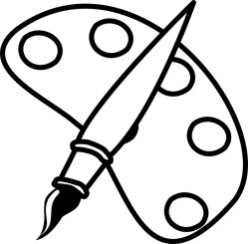 Muziek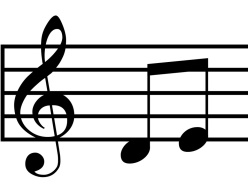 Dans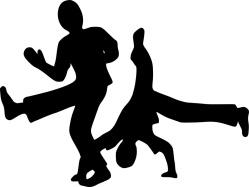 Drama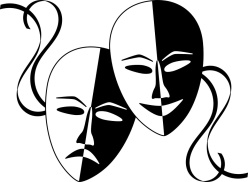 Magisch Moment 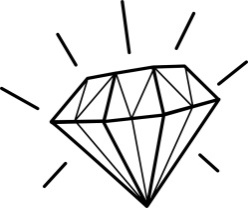 OriëntatieIk kan een verhaal verzinnen bij een beeld of schilderij. Ik kan met aandacht naar muziek luisteren. Ik kan met aandacht naar dans kijken. Ik kan dramatisch spel met aandacht waarnemen, binnen en buiten de school.Ik heb mij verwonderd over iets nieuws wat ik heb gezien/ gehoord/gevoeld dat van buiten de school kwam of buiten de school was. OriëntatieIk kan een beeld onderzoeken met mijn ogen en handen. Misschien zelfs met mijn neus, oren en mond. Ik kan met woorden, bewegingen of beeld reageren op muziek die ik hoor. Ik kan fantasierijk met beweging reageren op het zien van / praten over dans. Ik kan praten over een verhaal (zoals theaterstuk/prentenboek) en vertellen over de ideeën die ik er van krijg. Ik heb mij verwonderd over iets nieuws wat ik heb gezien/ gehoord/gevoeld dat van buiten de school kwam of buiten de school was. Onderzoek Ik kan verschillende ideeën voor een werkstuk bedenken aan de hand van een thema.  Ik kan klankverschillen in een lied ontdekken en vertalen naar beweging of beeld. Ik kan mijzelf op verschillende manieren voortbewegen.  Ik kan mijn persoonlijke ervaringen uit het dagelijkse leven vertalen in spelsituaties. Bij Onderzoek en Uitvoering hoeft niets afgestreept te worden voor deze categorie. Dit geeft de leerkracht mogelijkheid om hier informatie over of een teaser voor de cultuurontmoeting toe te voegen die deze periode plaatsvindt. Denk aan een plaatje of tekst. Dit kan zo concreet als gewenst of mogelijk: het kan over het (sub)thema gaan maar ook over details van de specifieke activiteit. Onderzoek Ik kan spelenderwijs materiaal onderzoeken.  Hierdoor heb ik ontdekt hoe ik verschillende vormen, texturen, kleuren en /of composities krijg. Ik kan een situatie, sfeer of muzikale tegenstelling verwerken in kleine vocaal /instrumentaal geïmproviseerde klankstukjes.  Ik kan met bewegingen onderzoeken wat ruimte, tijd, kracht en maatgevoel zijn. Ik kan met hulp spelideeën voorstellen en meegaan met het spelidee van een ander. Bij Onderzoek en Uitvoering hoeft niets afgestreept te worden voor deze categorie. Dit geeft de leerkracht mogelijkheid om hier informatie over of een teaser voor de cultuurontmoeting toe te voegen die deze periode plaatsvindt. Denk aan een plaatje of tekst. Dit kan zo concreet als gewenst of mogelijk: het kan over het (sub)thema gaan maar ook over details van de specifieke activiteit. Onderzoek Ik kan spelenderwijs materiaal onderzoeken.  Hierdoor heb ik ontdekt hoe ik verschillende vormen, texturen, kleuren en /of composities krijg. Ik heb ontdekt hoe ik zelf verschillende klanken kan maken met verschillende klankbronnen.Ik kan met hulp verschillende gevoelens laten zien in dans. Ik kan met hulp spelideeën voorstellen en meegaan met het spelidee van een ander. Bij Onderzoek en Uitvoering hoeft niets afgestreept te worden voor deze categorie. Dit geeft de leerkracht mogelijkheid om hier informatie over of een teaser voor de cultuurontmoeting toe te voegen die deze periode plaatsvindt. Denk aan een plaatje of tekst. Dit kan zo concreet als gewenst of mogelijk: het kan over het (sub)thema gaan maar ook over details van de specifieke activiteit. UitvoeringIk kan zelf vertellen welk idee ik heb en wat ik aan het doen ben.  Hierbij kan ik ook benoemen welk materiaal en gereedschap ik gebruik. Ik kan liedjes met de leerkracht meezingen. Ik kan dansbewegingen bedenken en maken die passen bij de sfeer van de muziek. Ik kan de spelelementen wie, wat en waar vormgeven. UitvoeringIk kan zelf vertellen welk idee ik heb en wat ik aan het doen ben.  Hierbij kan ik ook benoemen welk materiaal en gereedschap ik gebruik. Ik kan de maat en het tempo van een liedje weergeven in beweging. Ik kan dansbewegingen bedenken en maken die passen bij de sfeer van de muziek. Ik kan een rol in een eenvoudig verhaal spelen. UitvoeringIk kan materialen en gereedschap gebruiken om te zorgen dat de beeldaspecten (kleur, vorm, compositie, ruimte en/of textuur) passen bij mijn idee. Ik weet hoe de schoolinstru-menten heten en gebruikt moeten worden. Ik kan dansbewegingen laten zien voor een publiek van bekende mensen. Ik kan meespelen met de dramatische werkvormen: pantomime, spelen met materialen, teacher in role, tableau vivant en improvisatiespelUitvoeringIk kan materialen en gereedschap gebruiken om te zorgen dat de beeldaspecten (kleur, vorm, compositie, ruimte en/of textuur) passen bij mijn idee. Ik kan me aanpassen aan het tempo en volume van de groep. Ik kan dansbewegingen laten zien voor een publiek van bekende mensen. Ik kan meespelen met de dramatische werkvormen: pantomime, spelen met materialen, teacher in role, tableau vivant en improvisatiespelEvaluatieIk kan zelf vertellen wat ik heb gemaakt en hoe ik het heb gemaakt. Ik kan vertellen welke muziek past bij een bepaald feest of bij een bepaalde emotie. Ik kan vertellen over wat en hoe ik heb gedanst. Ik kan kijken naar en praten over het spel van mijzelf en het spel van anderen. Ik kan vertellen over iets wat mij opviel tijdens deze bijzondere cultuurontmoeting.  EvaluatieIk kan wat vertellen over het werkstuk van iemand anders. Ik kan in passende woorden iets vertellen over muziek. Ik kan met aandacht kijken naar en praten over de dans van klasgenoten. Ik kan een aantal emoties van gespeelde rollen benoemen.  Ik kan vertellen over iets wat mij opviel tijdens deze bijzondere cultuurontmoeting.  Optioneel 21e eeuwse vaardigheidSamenwerkenIk kan de materialen en gereedschappen eerlijk delen met mijn klasgenoten.Sociaal en CultureelIk kan rekening houden met anderen als ik muziek maak. CommunicerenIk kan iemand anders duidelijk maken wat mijn wensen zijn als we samen dansen. Sociaal en CultureelIk kan een verband zien tussen mijn eigen emoties en emoties in spel.   Ik kan vertellen over iets wat mij opviel tijdens deze bijzondere cultuurontmoeting.  Groep 3-4 Selectie Leerlijnen KO http://kunstzinnigeorientatie.slo.nl/Beeldend MuziekDansDramaMagisch MomentOriëntatieIk heb een beeld onderzocht met mijn ogen en handen. Misschien zelfs met mijn neus, oren en mond. Ik heb met aandacht naar verschillende soorten muziek geluisterd.Ik kan met aandacht naar dans kijken en hierop reageren. Ik kan dramatisch spel met aandacht waarnemen, binnen en buiten de school.Ik heb mij verwonderd over iets nieuws wat ik heb gezien/ gehoord/gevoeld dat van buiten de school kwam of buiten de school was.OriëntatieIk kan iets vertellen over het onderwerp van een kunstwerk door goed naar de details te kijken. Ik probeer te ontdekken welke betekenis de componist aan de muziek geeft.  Ik kan ideeën krijgen voor een dans door te luisteren naar muziek en te kijken naar plaatjes /beelden. Ik kan ideeën opdoen voor eigen dramatisch spel aan de hand van een onderwerp/voorstelling. Ik heb mij verwonderd over iets nieuws wat ik heb gezien/ gehoord/gevoeld dat van buiten de school kwam of buiten de school was.Onderzoek Ik kan spelenderwijs experimenteren met materialen. Tijdens het experiment denk ik ook aan de opdracht.  Ik kan klankverschillen, herhaling en contrast in een breed repertoire van muziek herkennen en benoemen. Ik kan onderzoeken wat de uitdrukkings-mogelijkheden zijn van tijd, ruimte en kracht.Ik kan ideeën opdoen voor eigen dramatisch spel aan de hand van een onderwerp/voorstelling.Bij Onderzoek en Uitvoering hoeft niets afgestreept te worden voor deze categorie. Dit geeft de leerkracht mogelijkheid om hier informatie over of een teaser voor de cultuurontmoeting toe te voegen die deze periode plaatsvindt. Denk aan een plaatje of tekst. Dit kan zo concreet als gewenst of mogelijk: het kan over het (sub)thema gaan maar ook over details van de specifieke activiteit.Onderzoek Ik kan onderzoeken welke beeldaspecten, materialen en/of technieken passen bij het thema. Ik heb eigen ideeën voor muziekstukjes met klankverschillen, herhaling en contrast. Ik kan zelf verschillende gevoelens laten zien in dans en onderzoeken wat de betekenis is van dans. Ik kan de spelelementen wie, wat en waar onderzoeken. Ik kan hierbij een verband leggen tussen een personage en het verhaal.Bij Onderzoek en Uitvoering hoeft niets afgestreept te worden voor deze categorie. Dit geeft de leerkracht mogelijkheid om hier informatie over of een teaser voor de cultuurontmoeting toe te voegen die deze periode plaatsvindt. Denk aan een plaatje of tekst. Dit kan zo concreet als gewenst of mogelijk: het kan over het (sub)thema gaan maar ook over details van de specifieke activiteit.Onderzoek Ik kan onderzoeken welke beeldaspecten, materialen en/of technieken passen bij het thema. Ik kan mijn ideeën voor een muziekstukje met plaatjes weergeven. Ik kan zelf verschillende gevoelens laten zien in dans en onderzoeken wat de betekenis is van dans. Ik kan meerdere oplossingen bedenken bij het onderzoeken van een opdracht.Bij Onderzoek en Uitvoering hoeft niets afgestreept te worden voor deze categorie. Dit geeft de leerkracht mogelijkheid om hier informatie over of een teaser voor de cultuurontmoeting toe te voegen die deze periode plaatsvindt. Denk aan een plaatje of tekst. Dit kan zo concreet als gewenst of mogelijk: het kan over het (sub)thema gaan maar ook over details van de specifieke activiteit.UitvoeringIk kan tijdens het maken van mijn werkstuk rekening houden met de opdracht.Ik kan zuiver, gearticuleerd en met expressie zingen en ik kan de maat en  eenvoudige ritmische patronen uitvoeren.Ik kan snelle en langzame tempowisselingen in de muziek herkennen en hier op reageren met dans. Ik kan optreden voor een bekend publiek.UitvoeringIk kan tijdens het maken van mijn werkstuk rekening houden met de opdracht.Ik kan zuiver, gearticuleerd en met expressie zingen en ik kan de maat en  eenvoudige ritmische patronen uitvoeren.Ik kan snelle en langzame tempowisselingen in de muziek herkennen en hier op reageren met dans. Ik kan oplossingen verzinnen tijdens improvisatiespel. UitvoeringIk kan, mede dankzij mijn onderzoek, de opdracht op een eigen manier uitvoeren. Ik heb in groepsverband aandacht voor het samen zingen en spelen.Ik kan via dans reageren op de stemming van verschillende soorten muziek. Ik kan een rol spelen met aandacht voor houding, gebaar, stem en taal. UitvoeringIk kan, mede dankzij mijn onderzoek, de opdracht op een eigen manier uitvoeren. Ik kan liedjes uit verschillende culturen en in meerdere talen zingen.Ik kan in een groepje dansen voor een bekend publiek.Ik kan een scène met een opbouw van begin – midden – eind voorbereiden en spelen. EvaluatieIk kan vertellen over de verschillende stappen die ik moest uitvoeren om mijn werkstuk te maken. Ik kan vertellen over en reageren op muzikale keuzes. Ik kan vertellen over het vormgeven van een dans in een groepje en ik kan hierbij vertellen wat mijn rol was in dit groepje. Ik kan vertellen over gemaakte keuzes tijdens het vormgevings-proces en de presentatie. Ik kan vertellen wat mij opviel aan deze bijzondere cultuurontmoeting en ik kan vertellen over de ideeën die ik er van krijg. Ik kan ook luisteren naar de ervaringen en ideeën van anderen.   EvaluatieIk kan vertellen hoe ik iets heb opgelost. Ik kan dit vergelijken met oplossingen van klasgenoten. Ik kan iets vertellen over de rol van muziek in het leven van mensen. Ik kan waardering tonen voor de dans van andere kinderen. Ik heb respect voor de mening van anderen en kan feedback die ik krijg waarderen. Ik kan vertellen wat mij opviel aan deze bijzondere cultuurontmoeting en ik kan vertellen over de ideeën die ik er van krijg. Ik kan ook luisteren naar de ervaringen en ideeën van anderen.   EvaluatieIk kan de manier waarop ik heb gewerkt vergelijken met de manier waarop een kunstenaar werkt. Ik kan iets vertellen over de rol van muziek in het leven van mensen. Ik kan goed reageren op de danstips van anderen. Ik heb respect voor de mening van anderen en kan feedback die ik krijg waarderen. Ik kan vertellen wat mij opviel aan deze bijzondere cultuurontmoeting en ik kan vertellen over de ideeën die ik er van krijg. Ik kan ook luisteren naar de ervaringen en ideeën van anderen.   Optioneel 21e eeuwse vaardigheidIk kan vertellen wat mij opviel aan deze bijzondere cultuurontmoeting en ik kan vertellen over de ideeën die ik er van krijg. Ik kan ook luisteren naar de ervaringen en ideeën van anderen.   Groep 5-6Selectie Leerlijnen KO http://kunstzinnigeorientatie.slo.nl/BeeldendMuziekDansDramaMagisch MomentOriëntatieIk kan vertellen waarom de beeldaspecten en/of materialen van een kunstwerk iets te maken hebben met de betekenis ervan.  Ik kan met aandacht naar muziek uit andere tijden en culturen luisteren.Ik kan met aandacht kijken naar dans uit verschillende culturen en ik krijg hier ideeën van voor eigen dansbewegingen.  Ik kan wat ik in een voorstelling zie gebruiken voor mijn eigen dramatisch spel. Ik heb mij verwonderd over iets nieuws wat ik heb ervaren dat van buiten de school kwam of buiten de school was. OriëntatieIk heb ontdekt dat verschillende mensen, bijvoorbeeld de kunstenaar en mijn klasgenoten, eenzelfde kunstwerk op verschillende manieren kunnen uitleggen.   Ik kan objectief kennisnemen van betekenissen die anderen aan muziek geven, waaronder de componist.Ik kan met anderen praten over de danselementen ruimte, tijd en kracht en ik kan het hebben over de betekenis hiervan. Ik kan met anderen in gesprek gaan over een voorstelling die ik heb gezien en de betekenis van deze voorstelling. Ik heb mij verwonderd over iets nieuws wat ik heb ervaren dat van buiten de school kwam of buiten de school was. Onderzoek Ik kan zelf nieuwe bronnen over kunst en/of wereldoriëntatie onderzoeken waardoor ik meer ideeën krijg voor een werkstuk. Ik kan muzikale thema’s in verschillende soorten muziek herkennen. Ik kan met dansbewegingen gevoelens, ervaringen, situaties en gebeurtenissen uitdrukken.Ik kan zelf een rol of spelsituatie bedenken.Bij Onderzoek en Uitvoering hoeft niets afgestreept te worden voor deze categorie. Dit geeft de leerkracht mogelijkheid om hier informatie over of een teaser voor de cultuurontmoeting toe te voegen die deze periode plaatsvindt. Onderzoek Ik kan zelf nieuwe bronnen over kunst en/of wereldoriëntatie onderzoeken waardoor ik meer ideeën krijg voor een werkstuk. Ik kan muzikale thema’s in verschillende soorten muziek herkennen. Ik kan met dansbewegingen gevoelens, ervaringen, situaties en gebeurtenissen uitdrukken.Ik kan inspiratie halen uit andere leergebieden.Bij Onderzoek en Uitvoering hoeft niets afgestreept te worden voor deze categorie. Dit geeft de leerkracht mogelijkheid om hier informatie over of een teaser voor de cultuurontmoeting toe te voegen die deze periode plaatsvindt. Onderzoek Ik kan tijdens het experimenteren met materialen en beeldaspecten verschillende mogelijkheden ontdekken.  Ik kan met klank- en vormaspecten van muziek bewust structuur aanbrengen in mijn composities. Dit kan ik in beeld weergeven. Ik kan de zeggingskracht van dans binnen een thema onderzoeken. Ik kan de spelelementen wie, wat, waar, wanneer, de speltechnieken en spelstijlen onderzoeken.Bij Onderzoek en Uitvoering hoeft niets afgestreept te worden voor deze categorie. Dit geeft de leerkracht mogelijkheid om hier informatie over of een teaser voor de cultuurontmoeting toe te voegen die deze periode plaatsvindt. UitvoeringIk kan vertellen welke keuzes ik maak. Ik kan dit toelichten aan de hand van mijn onderzoek. Ik kan eenvoudige ritmische en melodische (begeleidings)patronen uitvoeren.  Ik kan een reeks van eenvoudige bewegingen/danspassen onthouden en daarbij rekening houden met de maat, de sfeer en de frasering van de muziek.Ik kan emoties uitdrukken in spelwerkelijkheid en mijn uitvoering zeggingskracht geven. Ik kan dit uitvoeren voor onbekend publiek. Denk aan een plaatje of tekst. Dit kan zo concreet als gewenst of mogelijk: het kan over het (sub)thema gaan maar ook over details van de specifieke activiteit.UitvoeringIk kan vertellen welke keuzes ik maak. Ik kan dit toelichten aan de hand van mijn onderzoek. Ik kan een eigen idee of bestaande compositie aan anderen presenteren.Ik kan verschillende manieren van bewegen in een dans laten zien. Ik kan de spelelementen wie, wat, waar, wanneer in spel vormgeven.Denk aan een plaatje of tekst. Dit kan zo concreet als gewenst of mogelijk: het kan over het (sub)thema gaan maar ook over details van de specifieke activiteit.UitvoeringIk kan mij aan een plan houden dat past bij de opdracht, bij mijn eigen ideeën en bij de materialen en technieken. Ik kan zelfstandig zingen.  Ik kan met de danselementen tijd,  ruimte en kracht zeggingskracht geven aan mijn dans.Ik kan een korte, vaste tekst hanteren en kan zelf onder begeleiding een korte dialoog schrijven.Denk aan een plaatje of tekst. Dit kan zo concreet als gewenst of mogelijk: het kan over het (sub)thema gaan maar ook over details van de specifieke activiteit.UitvoeringIk kan mij aan een plan houden dat past bij de opdracht, bij mijn eigen ideeën en bij de materialen en technieken. Ik kan in canon zingen.Ik kan met de danselementen tijd,  ruimte en kracht zeggingskracht geven aan mijn dans.Ik kan een korte, vaste tekst hanteren en kan zelf onder begeleiding een korte dialoog schrijven.Denk aan een plaatje of tekst. Dit kan zo concreet als gewenst of mogelijk: het kan over het (sub)thema gaan maar ook over details van de specifieke activiteit.EvaluatieIk kan benoemen en aanwijzen waarom mijn werkstuk voldoet aan de criteria van de opdracht en aan mijn eigen voorkeuren. Ik kan toelichten hoe ik muziek heb uitgevoerd en ik kan andere mogelijkheden hiervoor benoemen. Ik kan de keuzes bij het vormgevings-proces van een eigen dans toelichten. Ik kan keuzes motiveren aan de hand van mijn inspiratiebronnen, mijn onderzoek en mijn ideeën. Ik kan met anderen in gesprek gaan over wat ik op vond vallen tijdens deze bijzondere cultuurontmoeting. In dit gesprek kan ik rekening houden met de verschillende betekenissen die mensen aan een cultuurontmoeting kunnen geven. EvaluatieIk kan vertellen wat ik goed vind aan de manier waarop ik mijn werkstuk heb gemaakt en aan de manier waarop klasgenoten hun werkstuk hebben gemaakt. Ik kan iets vertellen over hoe muziek mensen kan beïnvloeden. Ik kan mijn dans verbeteren met behulp van tips van anderen. Ik kan een relatie leggen tussen de keuzes en oplossingen in mijn eigen werk en die in het werk van professionals. Ik kan met anderen in gesprek gaan over wat ik op vond vallen tijdens deze bijzondere cultuurontmoeting. In dit gesprek kan ik rekening houden met de verschillende betekenissen die mensen aan een cultuurontmoeting kunnen geven. EvaluatieIk kan vertellen wat ik goed vind aan de manier waarop ik mijn werkstuk heb gemaakt en aan de manier waarop klasgenoten hun werkstuk hebben gemaakt. Ik kan in een muziekles feedback geven en ontvangen. Ik begrijp hoe professionele dansers betekenis geven aan dans. Ik kan een relatie leggen tussen de keuzes en oplossingen in mijn eigen werk en die in het werk van professionals. Ik kan met anderen in gesprek gaan over wat ik op vond vallen tijdens deze bijzondere cultuurontmoeting. In dit gesprek kan ik rekening houden met de verschillende betekenissen die mensen aan een cultuurontmoeting kunnen geven. Optioneel 21e eeuwse vaardigheidGroep 7-8Selectie Leerlijnen KO http://kunstzinnigeorientatie.slo.nl/BeeldendMuziekDansDramaMagisch MomentOriëntatieIk kan met een klasgenoot in gesprek gaan over de verschillende mogelijke betekenissen van een kunstwerk.Ik kan interesse tonen in muziek uit verschillende tijden, stijlen en culturen.  Ik kan betekenis geven aan dans uit verschillende tijden, stijlen en culturen en kan hier inspiratie uit halen voor eigen danspresentaties.Ik kan mijn eigen dramatisch spel afstemmen met de groep en dit gebruiken in een presentatie, zoals een theaterstuk. Ik heb mij verwonderd over iets nieuws wat ik heb ervaren dat van buiten de school kwam of buiten de school was.OriëntatieIk kan uitleggen hoe de betekenis, de beeldaspecten en de materialen elkaar beïnvloeden in een kunstwerk.Ik kan met andere mensen praten over de verschillende mogelijke betekenissen van muziek. Ik kan aan de hand van de danselementen tijd, ruimte en kracht in gesprek gaan over de mogelijke betekenissen en de kwaliteit van verschillende soorten dansoptredens. Ik kan andermans interpretaties van een dramatische voorstelling vergelijken met mijn eigen interpretatie ervan. Ik heb mij verwonderd over iets nieuws wat ik heb ervaren dat van buiten de school kwam of buiten de school was.OriëntatieIk kan onderzoeken hoe een kunstwerk past bij de tijd en de cultuur waarin het is gemaakt.Ik kan met andere mensen praten over de verschillende mogelijke betekenissen van muziek. Ik kan aan de hand van de danselementen tijd, ruimte en kracht in gesprek gaan over de mogelijke betekenissen en de kwaliteit van verschillende soorten dansoptredens. Ik kan andermans interpretaties van een dramatische voorstelling vergelijken met mijn eigen interpretatie ervan. Ik heb mij verwonderd over iets nieuws wat ik heb ervaren dat van buiten de school kwam of buiten de school was.Onderzoek Ik kan verschillende manieren onderzoeken om mijn idee uit te werken. Ik hou hierbij rekening met de opdracht en met wat ik zelf belangrijk vind. Ik kan muzikale ideeën vormgeven en verklanken met (muziek-)technologie. Ik kan specifieke klankaspecten weergeven met symbolen. Ik kan zelf thema’s bedenken om over te dansen.Ik kan de mogelijke betekenis van spelelementen  (wie, wat, waar, wanneer en waarom), speltechnieken en spelstijlen onderzoeken. Onderzoek Ik kan verschillende manieren onderzoeken om mijn idee uit te werken. Ik hou hierbij rekening met de opdracht en met wat ik zelf belangrijk vind. Ik kan muzikale ideeën vormgeven en verklanken met (muziek-)technologie. Ik kan specifieke klankaspecten weergeven met symbolen. Ik kan bestaande dans als inspiratiebron gebruiken. Ik kan de mogelijke betekenis van spelelementen  (wie, wat, waar, wanneer en waarom), speltechnieken en spelstijlen onderzoeken. Onderzoek Ik kan zelf informatie, plaatjes en voorwerpen bij het thema vinden die mij inspireren.Ik kan variaties op thema’s in muziek herkennen en analyseren.Ik kan de vormgevings-principes van dans bewust onderzoeken. Ik kan experimenteren met de spanningsboog (tussen begin, midden, eind).  UitvoeringIk kan vertellen waarom de beeldaspecten en materialen waar ik voor kies, goed passen bij de betekenis.  Dit kan ik toelichten aan de hand van mijn onderzoek. Ik kan eenvoudige ritmische en melodische (begeleidings)patronen spelen binnen  meerstemmigheid. Ik kan muzikale verschillen herkennen (tempo, dynamiek, ritme, accenten, melodie, sfeer) en deze toepassen in dans. Ik geef betekenis aan mijn spel door een goede inzet van spelelementen,  -technieken, -stijlen, (vaste) tekst en (gespeelde) emoties. Bij Onderzoek en Uitvoering hoeft niets afgestreept te worden voor deze categorie. Dit geeft de leerkracht mogelijkheid om hier informatie over of een teaser voor de cultuurontmoeting toe te voegen die deze periode plaatsvindt. Denk aan een plaatje of tekst. Dit kan zo concreet als gewenst of mogelijk: het kan over het (sub)thema gaan maar ook over details van de specifieke activiteit.UitvoeringIk kan rekening houden met alle criteria van de opdracht en met de voorkeuren en ideeën van mijzelf of mijn groep.  Ik ken de namen en speelwijzen van het pop- en (Westerse) klassieke instrumentarium.Ik kan alleen of in een groep een choreografie maken en presenteren aan een onbekend publiek.  Ik kan meespelen in verschillende dramatische werkvormen en ken de verschillen tussen de werkvormen. Bij Onderzoek en Uitvoering hoeft niets afgestreept te worden voor deze categorie. Dit geeft de leerkracht mogelijkheid om hier informatie over of een teaser voor de cultuurontmoeting toe te voegen die deze periode plaatsvindt. Denk aan een plaatje of tekst. Dit kan zo concreet als gewenst of mogelijk: het kan over het (sub)thema gaan maar ook over details van de specifieke activiteit.UitvoeringIk kan vertellen wat mijn werkstuk met andere vakken te maken heeft. Ik kan muziek presenteren met overtuiging. Ik kan dans betekenisvol verbinden met een thema en er muziek bij uitkiezen.Ik kan in groepsverband een voorstelling maken en uitvoeren voor een publiek. Bij Onderzoek en Uitvoering hoeft niets afgestreept te worden voor deze categorie. Dit geeft de leerkracht mogelijkheid om hier informatie over of een teaser voor de cultuurontmoeting toe te voegen die deze periode plaatsvindt. Denk aan een plaatje of tekst. Dit kan zo concreet als gewenst of mogelijk: het kan over het (sub)thema gaan maar ook over details van de specifieke activiteit.EvaluatieIk kan mijn mening over een werkstuk onderbouwen door in te gaan op de criteria van de opdracht en op de betekenis, beeldaspecten, en materialen van het werkstuk. Ik kan wat vertellen over de rol van muziek in massemedia en de manier waarop muziek mensen beïnvloedt.Ik kan keuzes voor mijn dans motiveren en daarbij mijn eigen criteria vergelijken met die van de opdracht. Ik kan mijn spelkwaliteiten en ontwikkelpunten benoemen.Ik kan met anderen in gesprek gaan over hoe mijn kijk op het onderwerp of thema is veranderd door deze bijzondere cultuurontmoeting. Hierbij kan ik ingaan op de verschillende manieren waarop mensen betekenis geven aan een cultuurontmoeting. EvaluatieIk kan mijn mening over een werkstuk onderbouwen door in te gaan op de criteria van de opdracht en op de betekenis, beeldaspecten, en materialen van het werkstuk. Ik kan wat vertellen over de rol van muziek in massemedia en de manier waarop muziek mensen beïnvloedt.Ik kan mijn dans zelf verbeteren na feedback. Ik kan feedback toepassen in mijn spel.Ik kan met anderen in gesprek gaan over hoe mijn kijk op het onderwerp of thema is veranderd door deze bijzondere cultuurontmoeting. Hierbij kan ik ingaan op de verschillende manieren waarop mensen betekenis geven aan een cultuurontmoeting. EvaluatieIk kan vertellen waarom kunst belangrijk is. Ik kan suggesties van anderen verwerken in mijn eigen uitvoering van muziek.Ik ga respectvol om met verschillende gevoelens en meningen over dans. Ik kan mijn eigen betekenisgeving vergelijken met die van anderen/ professionals.Ik kan met anderen in gesprek gaan over hoe mijn kijk op het onderwerp of thema is veranderd door deze bijzondere cultuurontmoeting. Hierbij kan ik ingaan op de verschillende manieren waarop mensen betekenis geven aan een cultuurontmoeting. Optioneel 21e eeuwse vaardigheidICT Ik heb op internet inspirerende plaatjes en/of informatie gevonden.SamenwerkenIk kan vertellen waarom een muziekuitvoering beter is geworden door samen te werken. ZelfregulatieIk kan een dans choreograferen die past bij mijn eigen mogelijkheden.Kritisch denkenIk kan vragen stellen over een voorstelling voordat ik een oordeel heb. CommunicerenIk kan duidelijk verwoorden wat ik bedoel. uitmuntendgoedvoldoendeonvoldoende OriëntatieDe leerling kan kenmerken van het onderwerp tot in detail benoemen. De leerling kan hierbij eigen associaties  en fantasieën benoemen en kan deze vergelijken met de inspiratiebron. De leerling kan kenmerken van het onderwerp benoemen en kan hierbij eigen associaties  en fantasieën verwoorden. De leerling kan vertellen wat het onderwerp is en kan hierbij enkele kenmerken van het onderwerp benoemen. De leerling moet nog leren te benoemen wat het onderwerp is.  Onderzoek De leerling speelt met het materiaal en/of instrumentarium en onderzoekt tegenstellingen. De leerling kan hierbij een link leggen met de opdracht. De leerling speelt met het materiaal en/of instrumentarium en onderzoekt tegenstellingen. De leerling speelt met het materiaal en/of instrumentarium en ontdekt mogelijkheden. De leerling moet nog leren gebruik te maken van het materiaal en/ of instrumentarium. UitvoeringDe leerling is bewust bezig met het maken/ uitvoeren van iets en toont kennis en vaardigheid in het gebruik van de middelen/materialen/ technieken. De leerling kan hierbij verwoorden hoe het handelen aansluit bij de opdracht. De leerling is bewust bezig met het maken/ uitvoeren van iets en toont kennis en vaardigheid in het gebruik van de middelen/materialen/ technieken. De leerling is bewust bezig met het maken / uitvoeren van iets. De leerling moet nog leren om tot het uitvoeren van een opdracht te komen. Evaluatie De leerling kan benoemen wat hij/zij heeft gedaan en hoe hij/zij dit heeft gedaan. De leerling kan hierbij benoemen welke keuzes hij/zij heeft gemaakt. De leerling kan benoemen wat hi/zij heeft gedaan en hoe hij/zij dit heeft gedaan. De leerling kan benoemen wat hij/zij heeft gedaan. De leerling moet nog leren om te benoemen wat hij/zij heeft gedaan. 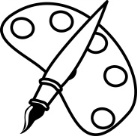 uitmuntendgoedvoldoendeonvoldoende BetekenisBeeldaspectenMateriaal &Techniek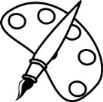 uitmuntendgoedvoldoendeonvoldoende Ik kan verschillende manieren onderzoeken om mijn idee uit te werken. Ik hou hierbij rekening met de opdracht en met wat ik zelf belangrijk vind. De leerling probeert veel verschillende mogelijkheden uit en maakt telkens afwegingen waarbij hij/zij rekening houdt met de opdracht. De leerling kan toelichten hoe de uiteindelijke keuzes voor oplossingen passen bij de opdracht en bij de eigen criteria. De leerling probeert verschillende mogelijkheden uit en maakt afwegingen waarbij hij/zij rekening houdt met de opdracht. De leerling probeert enkele verschillende mogelijkheden uit. De leerling kiest hier een mogelijkheid uit die niet noodzakelijk het beste bij de gegeven opdracht past.  De leerling probeert geen verschillende mogelijkheden uit en heeft voor de eerste beste oplossing gekozen zonder rekening te houden met de opdracht. 